Marketing/Entrepreneurship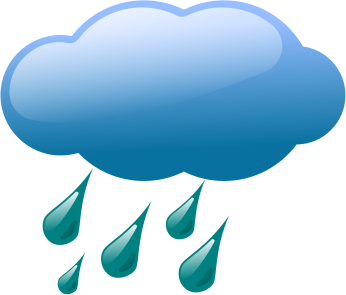 Lessons for the Week  3/4 – 3/8   BLK 3—Week #7Mon. 3/4:	1. Work on final touches to Slides 1,2,3,4,5,12 +NOTES, e-mail BEFORE class Tues. 3/5 and present (200 pts), use some class time to practice presenting today especially if you have a partner, check out grading rubric @ websiteHomework:  	1.) Present Slides 1,2,3,4,5,12 DUE: e-mailed BEFORE class Tues. 3/5Tues. 3/5:	 1. Present Slides 1,2,3,4,5,12 (200 pts)Homework:  	1.) Make adjustments/improvements to Slides 1,2,3,4,5,12Wed. 3/6:	   		Early Dismissal—11:20amLook @ Slide #9 Qualifications—discuss, brainstorm, research, look @ winning business plans @ website for guidance & slide instructionsHomework:  	1.) Slide #9 +NOTES DUE: Fri. 3/8Thurs. 3/7:	1. Work on Slide #9 Qualifications +NOTES and any other slides needing your 			attention, also Homework:  	1.) Slide #9 +NOTES DUE: Fri. 3/8Fri. 3/8:	1. Let’s talk Mission Statements—what is SMSA’s Mission? How about Starbucks? 			Nike?  REI? Patagonia? Dairy Queen?		*written in notebookHomework:  	1.) Mission Statement (written clearly in your notebook) DUE: Mon. 3/11 